Kraków, dnia 16 stycznia 2019 r.Zaproszenie do składania ofert zwane dalej „Zaproszeniem” lub „Z” Nazwa (firma) oraz adres Zamawiającego.Uniwersytet Jagielloński, ul. Gołębia 24, 31-007 Kraków.Jednostka prowadząca sprawę:Dział Zamówień Publicznych UJ, ul. Straszewskiego25/2, 31-007 Kraków;tel. +4812-663-39-03; faks lub +4812-663-39-14;	e-mail: bzp@uj.edu.pl strona internetowa: www.uj.edu.plmiejsce publikacji ogłoszeń i informacji:http://www.przetargi.uj.edu.pl/zaproszenia-oferty-naukaTryb udzielenia zamówienia.Postępowanie o udzielenie zamówienia z dziedziny nauki prowadzone jest w trybie procedury ogłoszenia zaproszenia do złożenia ofert w oparciu o art. 4d ust. 1 pkt 1 ustawy z dnia 29 stycznia 2004 r. - Prawo zamówień publicznych (t. j. Dz. U. 2018 poz. 1986 ze zm.) oraz ustawy z dnia 23 kwietnia 1964 r. – Kodeks cywilny (t. j. Dz. U. 2018 poz. 1025 ze zm.).Do czynności podejmowanych przez Podmiot zamawiający, zwany dalej Zamawiającym i Podmiot zainteresowany, zwany dalej Wykonawcą, w postępowaniu o udzielenie zamówienia stosuje się zapisy przedstawione w niniejszym Zaproszeniu. Opis przedmiotu zamówienia.Przedmiotem zamówienia jest dostawa zestawu do rejestracji i analizy danych z dwóch 60-odprowadzeniowych macierzy wieloelektrodowych (MEA) ze zintegrowanym systemem pozyskiwania danych ze 120 elektrod i 8 dodatkowymi kanałami analogowymi. Zestaw wyposażony w zintegrowany wzmacniacz z systemem filtrowania sygnału i 3-kanałowy generator pulsów stymulujących. Dodatkowo, zestaw powinien zawierać oprogramowanie do rejestracji i analizy danych, 2-kanałowy kontroler temperatury oraz zasilacz. Wymagana prędkość przesyłania sygnału: 50kHz/kanał (USB High Speed).Do zestawu dołączony powinien być element zapewniający użycie perforowanych macierzy wieloelektodowych wraz z pierścieniami silikonowymi uniemożliwiającymi wypływ płynu oraz kaniulami ze stali nierdzewnej. Dodatkowo, system powinien być wyposażony w pompę próżniową z możliwością kontroli ciśnienia i czujnikiem precyzyjnego pomiaru aktualnego ciśnienia w stosunku do ciśnienia zadanego.Wykonawca musi zapewnić dostawę przedmiotu zamówienia w terminie: do 30 dni licząc od dnia zawarcia umowy. Szczegółowe warunki i terminy realizacji dostawy zawiera wzór umowy.Wykonawca musi zaoferować przedmiot Umowy objęty gwarancją Producenta przez okres co najmniej 24 miesięcy od dnia dostawy. Szczegółowe zasady realizacji uprawnień z tytułu gwarancji zawiera wzór umowy.Wykonawca musi zaoferować przedmiot zamówienia zgodny z wszystkimi wymogami Zamawiającego określonymi w Zaproszeniu.Oznaczenie przedmiotu zamówienia według kodu Wspólnego Słownika Zamówień CPV: 38540000-2 Maszyny i aparatura badawcza i pomiarowa.Informacja o sposobie porozumiewania się Zamawiającego z Wykonawcami oraz przekazywania oświadczeń i dokumentów, a także wskazanie osób uprawnionych do porozumiewania się z Wykonawcami.Dopuszcza się możliwość porozumiewania się w formie pisemnej lub drogą elektroniczną. Wykonawcy mogą przedstawiać Zamawiającemu propozycje zmian warunków realizacji zamówienia, zarówno dotyczące wymagań technicznych zawartych w opisie przedmiotu zamówienia, jak i warunków umowy. Wnioski Wykonawców w tej sprawie powinny być dostarczone w odpowiednim czasie przed terminem złożenia ofert, tak aby Zamawiający mógł udzielić odpowiedzi przed upływem tego terminu. Zamawiającemu na udzielenie odpowiedzi. W przypadku przedstawienie przez Wykonawców uwag wraz ze złożoną ofertą lub później (np. w trakcie przygotowywania umowy do podpisu) Zamawiający może odmówić ich analizy lub akceptacji. Zaleca się porozumiewanie drogą elektroniczną na adres poczty email bzp@uj.edu.pl Jeżeli Zamawiający lub Wykonawca przekazują jakiekolwiek dokumenty lub informacje drogą elektroniczną, każda ze stron na żądanie drugiej niezwłocznie potwierdza fakt ich otrzymania.Przed złożeniem ofert Wykonawcy mogą przesyłać Zamawiającemu uwagi, co do treści niniejszego Zaproszenia. W uzasadnionych przypadkach Zamawiający uwzględniając przesłane uwagi, może dokonać zmiany treści niniejszego Zaproszenia oraz odpowiednio wydłużyć termin składania ofert. Do porozumiewania się z Wykonawcami upoważniony jest:w zakresie formalnym i merytorycznym – Piotr Molczyk, tel. +4812 663 39 02; faks + +4812-663-39-14;	e-mail:  piotr.molczyk@uj.edu.pl, Artur Wyrwa, tel. +4812 663 39 42; faks + +4812-663-39-14;	e-mail:  artur.wyrwa@uj.edu.plOpis sposobu przygotowywania ofert.Każdy Wykonawca może złożyć tylko jedną ofertę obejmującą całość przedmiotu zamówienia.Ofertę należy złożyć według wzoru zamieszczonego poniżej lub złożyć ofertę odpowiadającą treści wzoru wraz z następującymi załącznikami:Załącznik nr 1 - oświadczenie o braku zachodzenia przesłanek skutkujących odrzuceniem oferty.Załącznik nr 2 – kalkulacja ceny ryczałtowej oferty zawierająca ceny jednostkowe poszczególnych elementów przedmiotu zamówienia.Załącznik nr 3 - pełnomocnictwo w przypadku podpisania oferty przez pełnomocnika.Oferta musi być napisana w języku polskim lub angielskim, podpisana i złożona w formie pisemnej lub pocztą elektroniczną jako skan na adres wskazany w Zaproszeniu.Zaleca się, aby wszystkie strony oferty wraz z załącznikami były podpisane przez osobę (osoby) uprawnione do składania oświadczeń woli w imieniu Wykonawcy. Podmiot zainteresowany może zastrzec najpóźniej do dnia zawarcia Umowy w sprawie zamówienia z dziedziny nauki, iż informacje związane z tym zamówieniem stanowiące tajemnicę przedsiębiorstwa w rozumieniu art. 11 ust. 4 ustawy z dnia 16 kwietnia 1993 r. o zwalczaniu nieuczciwej konkurencji (t. j. Dz. U. 2018 poz. 419 ze zm.) nie mogą być udostępnione.Rozliczenia pomiędzy Wykonawcą a Zamawiającym będą dokonywane w złotych polskich (PLN) lub EUR w zależności od waluty złożonej oferty. W przypadku złożenia kilku ofert w różnych walutach (tj. PLN i EUR) Zamawiający, dla potrzeb porównania i oceny ofert oraz dla potrzeb oceny spełnienia warunku udziału w postepowaniu, przeliczy wartość ofert wyrażonych w EUR na PLN według kursu średniego NBP z dnia opublikowania Zaproszenia do składania ofert. Zamawiający wymaga, aby oferta na przedmiot zamówienia została złożona tylko w jednej wybranej walucie (EUR lub PLN).Wszelkie koszty związane z przygotowaniem i złożeniem oferty ponosi Wykonawca.Miejsce oraz sposób, jak i termin składania i otwarcia ofert.Oferty należy składać w Dziale Zamówień Publicznych Uniwersytetu Jagiellońskiego, przy ul. Straszewskiego25/2, 31-007 Kraków, II p., w terminie do dnia 24 stycznia 2019 r. do godziny 10:00, w formie pisemnej lub pocztą elektroniczną na adres bzp@uj.edu.pl z oznaczeniem pozwalającym na identyfikację Wykonawcy oraz wskazaniem przedmiotu i numeru postępowania poprzez oznaczenie „Oferta na dostawę zestawu do rejestracji i analizy danych z dwóch 60-odprowadzeniowych macierzy wieloelektrodowych (MEA) ze zintegrowanym systemem pozyskiwania danych ze 120 elektrod i 8 dodatkowymi kanałami analogowymi, nr sprawy 80.272.9.2019, nie otwierać przed 24 stycznia 2019 r. godz. 10.00”Ogłoszenie informacji o złożonych ofertach i zaoferowanych cenach oraz innych istotnych elementach złożonych ofert jest jawne i nastąpi w dniu 24 stycznia 2019 r. o godzinie 10:00 w Dziale Zamówień Publicznych UJ, przy ul. Straszewskiego 25/2, 31-113 Kraków.Opis sposobu obliczenia ceny.Cenę ryczałtową oferty należy podać w złotych polskich (PLN) lub EUR i wyliczyć na podstawie indywidualnej kalkulacji Wykonawcy, uwzględniając wszelkie koszty niezbędne do wykonania przedmiotu zamówienia (m.in. pakowanie, transport, ubezpieczenie, montaż, uruchomienie, przetestowanie, i inne), podatki, koszty gwarancyjne, oraz rabaty, upusty itp., których Wykonawca zamierza udzielić. W przypadku, gdy siedziba Wykonawcy znajduje się poza terenem Polski, dla potrzeb ewaluacji i porównania ofert, Wykonawca doliczy do przedstawionej ceny podatek VAT oraz możliwe cła ( w uzasadnionych przypadkach). Nie przewiduje się waloryzacji ceny, przy czym wyliczona cena będzie ceną ryczałtową za całość przedmiotu zamówienia.Zamawiający nie przewiduje możliwości udzielenia zaliczki lub przedpłat na poczet realizacji zamówienia.Opis czynności i kryteriów, którymi Zamawiający będzie się kierował przy wyborze najkorzystniejszej oferty.Zamawiający wybiera najkorzystniejszą ofertę, spośród ważnych ofert złożonych 
w postępowaniu, biorąc przy ocenie i porównaniu złożonych ofert pod uwagę 
w szczególności: cenę przedmiotu zamówienia.W toku badania i oceny ofert Zamawiający może żądać od Wykonawców wyjaśnień dotyczących treści złożonych ofert, jak również negocjować treść i ceny ofert z zachowaniem zasad przejrzystości oraz uczciwego traktowania Wykonawców.Zamawiający poprawi w tekście oferty oczywiste omyłki pisarskie i oczywiste omyłki rachunkowe, z uwzględnieniem konsekwencji rachunkowych dokonanych poprawek oraz inne omyłki polegające na niezgodności oferty z wymaganiami Zaproszenia, niepowodujące istotnych zmian w treści oferty, niezwłocznie zawiadamiając o tym Wykonawcę, którego oferta została poprawiona.Zamawiający może odrzucić ofertę, w szczególności, jeżeli została złożona po upływie terminu składania ofert lub jest niezgodna z wymaganiami Zaproszenia, bądź zaistnieją inne uzasadnione okoliczności powodujące, iż jest ona niezgodna z obowiązującymi przepisami.Zamawiający odrzuci ofertę złożoną przez:Wykonawcę, wobec którego wydano prawomocny wyrok sądu lub ostateczną decyzję administracyjną o zaleganiu z uiszczeniem podatków, opłat lub składek na ubezpieczenia społeczne, lub zdrowotne, chyba, że wykonawca dokonał płatności należnych podatków, opłat lub składek na ubezpieczenia społeczne, lub zdrowotne wraz z odsetkami, lub grzywnami, lub zawarł wiążące porozumienie w sprawie spłaty tych należności;Wykonawcę, który z innymi wykonawcami zawarł porozumienie mające na celu zakłócenie konkurencji między wykonawcami w postępowaniu o udzielenie zamówienia, co zamawiający jest w stanie wykazać za pomocą stosownych środków dowodowych;Wykonawcę będącego podmiotem zbiorowym, wobec którego sąd orzekł zakaz ubiegania się o zamówienia publiczne na podstawie ustawy z dnia 28 października 2002 r. o odpowiedzialności podmiotów zbiorowych za czyny zabronione pod groźbą kary (t. j. Dz. U. 2018 poz. 703 ze zm.);Wykonawcę, wobec którego orzeczono tytułem środka zapobiegawczego zakaz ubiegania się o zamówienia publiczne;Wykonawcę, w stosunku, do którego otwarto likwidację, w zatwierdzonym przez sąd układzie w postępowaniu restrukturyzacyjnym jest przewidziane zaspokojenie wierzycieli przez likwidację jego majątku lub sąd zarządził likwidację jego majątku w trybie art. 332 ust. 1 ustawy z dnia 15 maja 2015 r. – Prawo restrukturyzacyjne (t. j. Dz. U. 2017 poz. 1508 ze zm.) lub którego upadłość ogłoszono, z wyjątkiem wykonawcy, który po ogłoszeniu upadłości zawarł układ zatwierdzony prawomocnym postanowieniem sądu, jeżeli układ nie przewiduje zaspokojenia wierzycieli przez likwidację majątku upadłego, chyba że sąd zarządził likwidację jego majątku w trybie art. 366 ust. 1 ustawy z dnia 28 lutego 2003 r. – Prawo upadłościowe (t. j. Dz. U. 2017 poz. 2344 ze zm.), Wykonawcę, który w sposób zawiniony poważnie naruszył obowiązki zawodowe, co podważa jego uczciwość, w szczególności, gdy Wykonawca w wyniku zamierzonego działania lub rażącego niedbalstwa nie wykonał lub nienależycie wykonał zamówienie, co Zamawiający jest w stanie wykazać za pomocą stosownych środków dowodowych,Zamawiający unieważnia postępowanie o udzielenie zamówienia w szczególności, jeżeli nie zostanie złożona żadna oferta lub wszystkie złożone oferty zostaną odrzucone, albo cena najkorzystniejszej oferty przekracza kwotę, którą Zamawiający może przeznaczyć na sfinansowanie zamówienia, bądź zaistnieją inne uzasadnione okoliczności skutkujące nieważnością Umowy w sprawie zamówienia z dziedziny nauki.Zamawiający zawiadamia równocześnie wszystkich Wykonawców, którzy złożyli oferty, o rozstrzygnięciu postępowania, podając uzasadnienie faktyczne.Informację o formalnościach, jakie powinny zostać dopełnione po wyborze oferty w celu zawarcia Umowy. Zamawiający zamieszcza niezwłocznie na swojej stronie Biuletynu Informacji Publicznej informację o udzieleniu zamówienia, podając nazwę (firmę) albo imię i nazwisko podmiotu, z którym zawarł umowę o wykonanie zamówienia, albo informację o nieudzieleniu tego zamówienia.Wzór Umowy. 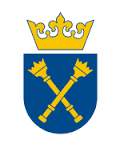  WZÓR UMOWY 80.272.9.2019zawarta w Krakowie w dniu ................ 2019 r. pomiędzy:Uniwersytetem Jagiellońskim z siedzibą przy ul. Gołębiej 24, 31-007 Kraków, NIP 675-000-22-36, zwanym dalej „Zamawiającym”, reprezentowanym przez: 1. ………… –……………., przy kontrasygnacie finansowej Kwestora UJa ………………………, zwanym dalej „Wykonawcą”, reprezentowanym przez: 1. ………..W wyniku przeprowadzenia postępowania w trybie procedury zaproszenia do złożenia ofert w oparciu o art. 30a – 30d ustawy z dnia 30 kwietnia 2010 r. o zasadach finansowania nauki (t. j. Dz. U. 2018 poz. 87 ze zm.) w zw. z art. 4d ust. 1 pkt 1 ustawy z dnia 29 stycznia 2004 r. - Prawo zamówień publicznych (tj. Dz. U. z 2018 r., poz. 1986 ze zm.) oraz ustawy z dnia 23 kwietnia 1964 r. – Kodeks cywilny (t. j. Dz. U. 2018 poz. 1025 ze zm.), zawarto Umowę następującej treści:§ 1Przedmiotem Umowy jest dostawa kompletnego zestawu do rejestracji i analizy danych z dwóch 60-odprowadzeniowych macierzy wieloelektrodowych (MEA) ze zintegrowanym systemem pozyskiwania danych ze 120 elektrod i 8 dodatkowymi kanałami analogowymi, zwanego dalej zestawem lub systemem. Zestaw wyposażony musi być w zintegrowany wzmacniacz z systemem filtrowania sygnału i 3-kanałowy generator pulsów stymulujących. Jednocześnie, zestaw powinien zawierać oprogramowanie do rejestracji i analizy danych, 2-kanałowy kontroler temperatury oraz zasilacz. Wymagana prędkość przesyłania sygnału: 50kHz/kanał (USB High Speed). Do zestawu dołączony musi być element zapewniający użycie perforowanych macierzy wieloelektodowych wraz z pierścieniami silikonowymi uniemożliwiającymi wypływ płynu oraz kaniulami ze stali nierdzewnej. Dodatkowo, system musi być wyposażony w pompę próżniową z możliwością kontroli ciśnienia i czujnikiem precyzyjnego pomiaru aktualnego ciśnienia w stosunku do ciśnienia zadanego. Szczegółowy opis Przedmiotu Umowy zawarty jest w ofercie Wykonawcy z dnia ……… 2019 r., stanowiącej integralną część niniejszej umowy.Wykonawca zobowiązany jest dostarczyć Przedmiot umowy w ciągu 30 dni licząc od dnia zawarcia umowy, przy czym Zamawiający dopuszcza wcześniejszą realizację zamówienia. W przypadku, gdy zgłoszenia celnego przedmiotu umowy będącego towarem nieunijnym w świetle przepisów celnych dokonuje Zamawiający, za termin realizacji uważa się dzień przekazania przez Wykonawcę przedmiotu zamówienia wraz z niezbędnymi dokumentami do dokonania skutecznego zgłoszenia. Dostawa Przedmiotu Umowy będzie dokonana w formule Delivered At Place Kraków zgodnie z regulacjami Incoterms 2010 na adres:Instytut Zoologii i Badań BiometrycznychZakład Neurofizjologii i Chronobiologii Uniwersytetu Jagiellońskiegoul. Gronostajowa 9, 30-387 Kraków, Polska. Przedmiot Umowy musi być dostarczony w odpowiednim opakowaniu, zabezpieczającym zawartość przed uszkodzeniem w trakcie transportu. Wewnątrz i na zewnątrz (w łatwo widocznym miejscu) opakowania powinny być umieszczone wskaźniki wstrząsu (ang. shock watch).Wraz z dostawą Wykonawca zobowiązany jest przekazać następujące dokumenty:Wykaz ilościowo - rodzajowy przekazywanych urządzeń, zawierający w szczególności: nazwę własną urządzenia, wytwórcę, rok produkcji, nr fabryczny.Karty gwarancyjne urządzeń, instrukcje obsługi i eksploatacji w języku polskim lub angielskim,Atesty, certyfikaty, deklaracje zgodności, i inne dokumenty, jeśli są wymagane.§ 2Wysokość wynagrodzenia przysługującego Wykonawcy za wykonanie przedmiotu umowy ustalona została na podstawie oferty Wykonawcy.Wynagrodzenie ryczałtowe za przedmiot umowy ustala się na kwotę netto: ..................... ….., słownie: ............................................ 00/, co po doliczeniu należnej stawki podatku VAT daje kwotę brutto: ....................., słownie: ............................................ .Zamawiający jest płatnikiem VAT i posiada NIP: PL 675-000-22-36.Wykonawca jest/nie jest płatnikiem VAT na terytorium Rzeczypospolitej Polskiej i posiada NIP ................................. Należny od kwoty wynagrodzenia podatek od towarów i usług VAT, pokryje Zamawiający na konto właściwego Urzędu Skarbowego w przypadku powstania u Zamawiającego obowiązku podatkowego zgodnie z przepisami o podatku od towarów i usług.Wynagrodzenie określone w ust. 2 obejmuje wszystkie koszty, które Wykonawca powinien był przewidzieć w celu prawidłowego wykonania umowy, w szczególności koszty dostawy, instalacji Przedmiotu umowy oraz świadczenia gwarancji.§ 3Wynagrodzenie, o którym mowa w § 2 umowy zostanie zapłacone jednorazowo po dostawie całości przedmiotu umowy do Zamawiającego, potwierdzonej protokołem odbioru podpisanym przez Zamawiającego bez zastrzeżeń.Płatność zostanie dokonana w ciągu 30 dni od daty dostarczenia prawidłowo wystawionej faktury do Zamawiającego po  wykonaniu całości przedmiotu umowy. Wynagrodzenie należne Wykonawcy zostanie zapłacone przelewem z rachunku bankowego Zamawiającego na rachunek bankowy Wykonawcy wskazany na fakturze.Faktury winna być wstawiona w następujący sposób:Uniwersytet Jagielloński, ul Gołębia 24, 31-007 KrakówNIP: 675-000-22-36, REGON: 0000001270Zamawiający powinien być poinformowany o dostawie najpóźniej w dniu wysyłki. Wykonawca jest zobowiązany do podania nazwy firmy kurierskiej oraz numeru przesyłki (ang. tracking number).Zamawiający zobowiązany jest niezwłocznie powiadomić na piśmie Wykonawcę oraz kuriera/przewoźnika o wszelkich usterkach lub wadach przedmiotu umowy stwierdzonych przy odbiorze, jednak nie później niż w ciągu 7 dni od dnia odbioru.Prawo własności dostarczonego przedmiotu umowy przechodzi na Zamawiającego z dniem zapłaty całości wynagrodzenia umownego, o którym mowa w § 2 umowy. Podpisanie protokołu nie wyłącza dochodzenia przez Zamawiającego roszczeń z tytułu nienależytego wykonania umowy, w szczególności w przypadku wykrycia wad przedmiotu umowy przez Zamawiającego po dokonaniu odbioru. § 4Wykonawca zobowiązuje się dostarczyć Przedmiot Umowy bez wad i usterek, objęty gwarancją producenta przez 24 miesiące licząc, od dnia dostawy potwierdzonej protokołem odbioru.Zamawiający zobowiązuje się dotrzymywać podstawowych warunków eksploatacji określonych przez producenta w zapisach kart gwarancyjnych i/lub instrukcjach eksploatacji dostarczonych przez Wykonawcę.Zamawiający powiadomi Wykonawcę bez zbędnej zwłoki w jednej lub kilku z następujących form: na piśmie, poprzez e-mail, telefonicznie lub faxem o wszelkich usterkach powstałych w Przedmiocie Umowy. Wykonawca dokona naprawy (usunięcia wady/usterki) w miejscu użytkowania urządzenia w terminie 30 dni od otrzymania zawiadomienia Zamawiającego, chyba, że Strony pisemnie ustalą inny termin naprawy.W przypadku, gdy jakikolwiek element podlegał istotnej naprawie, Zamawiający zastrzega sobie prawo żądania od Wykonawcy jego nieodpłatnej wymiany na nowy wolny od wad i usterek, jeżeli ulegnie on ponownej wadzie i/lub usterce.§ 5Strony zastrzegają sobie prawo do dochodzenia kar umownych za niezgodne 
z niniejszą umową lub nienależyte wykonanie zobowiązań z umowy wynikających.Wykonawca, z zastrzeżeniem ust. 4 niniejszego paragrafu, zapłaci Zamawiającemu karę umowną w poniższej wysokości w przypadku:odstąpienia od umowy wskutek okoliczności leżących po stronie Wykonawcy, 
w wysokości 10% wynagrodzenia netto ustalonego w § 2 ust. 2 umowy,zwłoki większej niż 7 dni w dostarczeniu przedmiotu umowy w wysokości 0,1% ceny netto Przedmiotu umowy, ustalonej w § 2 ust. 2 umowy lub w oparciu o ofertę wykonawcy. Kara liczona będzie za każdy dzień zwłoki licząc od dnia następnego w stosunku do terminu zakończenia realizacji przedmiotu umowy, określonego w § 1 ust. 2 umowy, jednak nie więcej niż 15% wynagrodzenia netto ustalonego w § 2 ust. 2 umowy,zwłoki większej niż 7 dni w usunięciu wad przedmiotu umowy stwierdzonych przy odbiorze, w wysokości 0,1% ceny netto Przedmiotu umowy lub jego części, ustalonej w § 2 ust. 2 umowy lub w oparciu o ofertę wykonawcy. Kara liczona będzie za każdy dzień zwłoki, licząc od następnego dnia po upływie terminu określonego przez Zamawiającego w celu usunięcia wad, nie więcej niż 15% wynagrodzenia netto ustalonego w § 2 ust. 2 umowy,zwłoki większej niż 7 dni w usunięciu wad przedmiotu umowy stwierdzonych w okresie gwarancji albo rękojmi, w wysokości 0,1% ceny netto Przedmiotu umowy lub jego części, ustalonej w § 2 ust. 2 umowy lub w oparciu o ofertę wykonawcy. Kara będzie liczona za każdy dzień zwłoki, licząc od następnego dnia po upływie terminu wskazanego w § 4 ust. 3 umowy, w celu usunięcia wad, nie więcej niż 15% wynagrodzenia netto ustalonego w § 2 ust. 2 umowy.Zamawiający zapłaci Wykonawcy karę umowna w przypadku odstąpienia od niniejszej umowy przez Wykonawcę z przyczyn leżących wyłącznie po stronie Zamawiającego w wysokości 10% wynagrodzenia netto ustalonego w § 2 ust. 2 umowy.Strony mogą dochodzić na zasadach ogólnych odszkodowania przewyższającego wysokość zastrzeżonych kar umownych.Roszczenie o zapłatę kar umownych staje się wymagalne począwszy od dnia następnego po dniu, w którym miały miejsce okoliczności faktyczne określone w niniejszej umowie stanowiące podstawę do ich naliczenia. Zamawiający jest uprawniony do potrącenia ewentualnych kar umownych z wymagalnej i należnej Wykonawcy kwoty wynagrodzenia określonej w fakturze.Zapłata kar umownych nie zwalnia Wykonawcy od obowiązku wykonania umowy.§ 6Oprócz przypadków wymienionych w Kodeksie cywilnym Zamawiającemu przysługuje prawo odstąpienia od niniejszej umowy w razie zaistnienia okoliczności wskazanych w ust. 2.Zamawiający może odstąpić od umowy nie wcześniej niż w terminie 7 dni od dnia powzięcia wiadomości o zaistnieniu jednej z poniższych okoliczności oraz nie później niż terminie ustalonym w § 1 ust. 2 umowy:dowiedzenia się o tym, że Wykonawca na skutek swojej niewypłacalności nie wykonuje zobowiązań pieniężnych przez okres, co najmniej 3 miesięcy,zostanie podjęta likwidacja Wykonawcy,został wydany nakaz zajęcia majątku Wykonawcy,uchybienia przez Wykonawcę terminowi dostawy przedmiotu umowy w stosunku do terminu określonego w § 1 ust. 2 umowy przekraczającego 30 dni kalendarzowych,Wykonawca dostarczył urządzenie nieodpowiadające warunkom umowy i w dodatkowym terminie 15 dni kalendarzowych nie wykonał umowy zgodnie z jej zapisami.Wykonawcy nie przysługuje odszkodowanie z tytułu odstąpienia przez Zamawiającego od umowy z powodu okoliczności leżących po stronie Wykonawcy.Odstąpienie od umowy powinno nastąpić w formie pisemnej pod rygorem nieważności takiego oświadczenia i powinno zawierać uzasadnienie.Zamawiający zastrzega sobie prawo do częściowego odstąpienia od umowy, tj. w zakresie niewykonanej lub nieprawidłowo wykonanej części przedmiotu umowy. W takim przypadku wszystkie postanowienia umowy w zakresie prawidłowo jej wykonanej części pozostają w mocy.Odstąpienie od umowy nie wpływa na istnienie i skuteczność roszczeń o zapłatę kar umownych.§ 7Jeżeli wskutek okoliczności siły wyższej Strona nie będzie mogła wykonywać swoich obowiązków umownych w całości lub w części, niezwłocznie powiadomi o tym drugą stronę. W takim przypadku Strony uzgodnią sposób i zasady dalszego wykonywania umowy lub umowa zostanie rozwiązana.Przez okoliczności siły wyższej strony rozumieją zdarzenie zewnętrzne o charakterze nadzwyczajnym, którego nie można było przewidzieć ani jemu zapobiec, w szczególności takie jak: wojna, stan wyjątkowy, powódź, pożar czy też zasadnicza zmiana sytuacji społeczno-gospodarczej.Bieg terminów określonych w niniejszej umowie ulega zawieszeniu przez czas trwania przeszkody spowodowanej siłą wyższą.§ 8Wszelkie oświadczenia Stron umowy będą składane na piśmie pod rygorem nieważności listem poleconym lub za potwierdzeniem ich złożenia.Wszelkie doręczenia winny być dokonywane na poniższe adresy Stron:Uniwersytet Jagielloński – Instytut Zoologii i Badań BiometrycznychZakład Neurofizjologii i Chronobiologii Uniwersytetu Jagiellońskiegoul. Gronostajowa 9, 30-387 Kraków, Polska oraz………………………………………………Strony zobowiązują się do każdorazowego powiadamiania się listem poleconym o zmianie adresu korespondencyjnego wskazanego w ust. 2 w ciągu 7 dni od zaistnienia tej zmiany, pod rygorem uznania za skutecznie doręczoną korespondencję wysłaną pod dotychczas znany adres.Osobami kontaktowymi w sprawie realizacji umowy są:ze strony Zamawiającego: ………………………….. email: ……………, tel. ………………..,ze strony Wykonawcy: ………………………….. email: ……………, tel. ………………..§ 9Strony przewidują możliwość istotnej zmiany umowy poprzez zawarcie pisemnego aneksu pod rygorem nieważności, przy zachowaniu ryczałtowego charakteru ceny umowy, w następujących przypadkach:konieczności przedłużenia terminu realizacji umowy ze względu na przyczyny leżące po stronie Zamawiającego dotyczące np. braku przygotowania/przekazania miejsca realizacji/dostawy, oraz inne niezawinione przez Strony przyczyny, w tym spowodowane przez tzw. siłę wyższą w rozumieniu § 7;konieczności przedłużenia terminu realizacji umowy ze względu na przyczyny leżące po stronie Wykonawcy dotyczące np. niewywiązywania się podwykonawców z ich zobowiązań w stosunku do Wykonawcy. Zmiana taka wymaga akceptacji Zamawiającego.Ewentualna nieważność jednego lub kilku postanowień niniejszej umowy nie wpływa na ważność umowy w całości, a w takim przypadku Strony zastępują nieważne postanowienie postanowieniem zgodnym z celem i innymi postanowieniami umowy.§ 10Wykonawca oświadcza, że zgodnie z jego najlepszą wiedzą wykonanie jego zobowiązań wynikających z Umowy nie narusza praw własności intelektualnej osób trzecich.Wykonawca jest odpowiedzialny i zobowiązuje się naprawić wszystkie szkody wynikające z wszelkich naruszeń praw autorskich, praw patentowych lub innych praw własności intelektualnej lub z innych wad prawnych Przedmiotu umowy, które mogą wynikać z wykonania niniejszej umowy, a które nie wynikają z winy Zamawiającego.Wykonawca nie ponosi odpowiedzialności za naruszenie patentów lub praw autorskich wynikających z niezatwierdzonych przez Wykonawcę zmian Przedmiotu umowy.W przypadku dokumentacji dostarczonej w ramach umowy i opatrzonej przez Wykonawcę klauzulą poufności, Wykonawca w ramach wynagrodzenia i z dniem jego zapłaty udziela Zamawiającemu licencji na korzystanie i rozporządzanie tą dokumentacją. W przypadku, gdy Wykonawcy nie przysługują do tej dokumentacji prawa autorskie majątkowe – zapewnia on przeniesienie na Zamawiającego odpowiedniej licencji, zezwalającej Zamawiającemu na korzystanie i rozporządzanie dokumentacją bez ograniczeń, co do terytorium, czasu i liczby egzemplarzy.Wykonawca udzieli Zamawiającemu licencji, o której mowa w ust. 4 powyżej na następujących polach eksploatacji:utrwalanie, kopiowanie, wprowadzanie do pamięci komputerów i serwerów sieci komputerowych;zwielokrotnienie poprzez wydruk lub nagranie na nośniku magnetycznym w postaci elektronicznej;wykorzystywanie w całości lub części oraz łączenie z innymi utworami, opracowywanie poprzez dodanie różnych elementów, uaktualnianie, modyfikacja, tłumaczenie na różne języki,publikacja na stronach www Zamawiającego,użytkowanie przedmiotu umowy lub jego poszczególnych elementów, w szczególności w celach dydaktycznych i edukacyjnych. § 11Żadna ze Stron nie jest uprawniona do przeniesienia swoich praw i zobowiązań z tytułu niniejszej umowy bez uzyskania pisemnej zgody drugiej Strony, w szczególności Wykonawcy nie przysługuje prawo przenoszenia wierzytelności wynikających z niniejszej umowy bez uprzedniej pisemnej zgody Zamawiającego.Wszelkie zmiany lub uzupełnienia niniejszej umowy mogą nastąpić za zgodą Stron w formie pisemnego aneksu pod rygorem nieważności.W sprawach nieuregulowanych niniejszą umową mają zastosowanie przepisy prawa polskiego, w tym ustawy z dnia 23 kwietnia 1964 r. – Kodeks cywilny (t. j. Dz. U. 2018 poz. 1025 ze zm.).Sądem właściwym dla wszystkich spraw spornych, które wynikną z realizacji niniejszej umowy będzie sąd miejscowo właściwy dla siedziby Zamawiającego.Niniejszą umowę sporządzono w czterech (4) egzemplarzach, dwóch (2) w języku angielskim i dwóch (2) w języku polskim, po jednym (1) egzemplarzu w każdej z wersji językowych dla każdej ze Stron. W przypadku wystąpienia rozbieżności pomiędzy wersjami, wersja polska jest rozstrzygająca..........................................                                             .....................................Zamawiający						WykonawcaFORMULARZ OFERTY_______________________________________________________________ZAMAWIAJĄCY – Uniwersytet Jagielloński ul. Gołębia 24, 31 – 007 Kraków;Jednostka prowadząca sprawę – Dział Zamówień Publicznych UJul. Straszewskiego25/2, 31-113 Kraków______________________________________________________________________Nazwa (Firma) Wykonawcy – ………………………………………………………………………………….,Adres siedziby – ……………………………………………………………………………………,Adres do korespondencji – ……………………………………………………………………………………,Tel. - ......................................................; faks - ......................................................;E-mail: ..............................................................;NIP - .................................................; Nawiązując do ogłoszonego zaproszenia na dostawę zestawu do rejestracji i analizy danych z dwóch 60-odprowadzeniowych macierzy wieloelektrodowych (MEA) ze zintegrowanym systemem pozyskiwania danych ze 120 elektrod i 8 dodatkowymi kanałami analogowymi, składamy poniższą ofertę:oferujemy wykonanie przedmiotu zamówienia za łączną kwotę netto ...................................... PLN/EUR*, plus należny podatek VAT w wysokości ….....%*, co daje kwotę brutto ...................................... PLN/EUR*, * (słownie : …..........................….......................................................)oferujemy termin realizacji przedmiotu Umowy w terminie do …………………………….., od daty podpisania Umowy oraz zgodnie z pkt 3)1 Zaproszenia,oferujemy termin płatności wynoszący 30 dni liczony od doręczenia faktury, odpowiednio dla wymagań określonych w Zaproszeniu,oświadczamy, że zapoznaliśmy się z treścią Zaproszenia do złożenia ofert, 
w szczególności zawartym w nim wzorem Umowy oraz opisem przedmiotu zamówienia wraz z załącznikami i uznajemy się za związanych określonymi w niej wymaganiami i zasadami postępowania, oświadczamy, że uważamy się za związanych niniejszą ofertą na okres 30 dni od daty jej otwarcia, oświadczamy, iż oferujemy przedmiot zamówienia zgodny z wymaganiami 
i warunkami określonymi przez Zamawiającego w Zaproszeniu, oświadczamy, iż oferowane urządzenia objęte są gwarancją przez okres ……….. (min. 24 m-cy).oferta liczy ........................* kolejno ponumerowanych kart.Załączniki do oferty:Załącznik nr 1 - oświadczenie o braku zachodzenia przesłanek skutkujących odrzuceniem oferty.Załącznik nr 2 – kalkulacja ceny ryczałtowej oferty zawierająca ceny jednostkowe poszczególnych elementów przedmiotu zamówienia.Załącznik nr 3- pełnomocnictwo w przypadku podpisania oferty przez pełnomocnika.Uwaga! Miejsca wykropkowane i/lub oznaczone „*” we wzorze formularza oferty i wzorach jego załączników Wykonawca zobowiązany jest odpowiednio do ich treści wypełnić lub skreślić.Miejscowość .................................................. dnia ........................................... 2019 roku.........................................................................(pieczęć i podpis osoby uprawnionej doskładania oświadczeń woli w imieniu Wykonawcy)Załącznik nr 1 do formularza oferty(Pieczęć firmowa Wykonawcy)OŚWIADCZENIESkładając ofertę na dostawę zestawu do rejestracji i analizy danych z dwóch 60-odprowadzeniowych macierzy wieloelektrodowych (MEA) ze zintegrowanym systemem pozyskiwania danych ze 120 elektrod i 8 dodatkowymi kanałami analogowymi nr sprawy: 80.272.9.2019, oświadczam, że nie zachodzą przesłanki opisane w punkcie 8)5 „Zaproszenia do składania ofert” skutkujące odrzuceniem oferty.Miejscowość .................................................. dnia ........................................... 2019 roku.........................................................................(pieczęć i podpis osoby uprawnionej do składania oświadczeń woli w imieniu Wykonawcy)Załącznik nr 2 do formularza oferty(Pieczęć firmowa Wykonawcy)KALKULACJA CENY RYCZAŁTOWEJoferty zawierająca ceny jednostkowe poszczególnych elementów przedmiotu zamówieniaMiejscowość .................................................. dnia ........................................... 2019 roku.........................................................................(pieczęć i podpis osoby uprawnionej do składania oświadczeń woli w imieniu Wykonawcy)UNIWERSYTET JAGIELLOŃSKI DZIAŁ ZAMÓWIEŃ PUBLICZNYCH ul. Straszewskiego 25/2, 31-113 Krakówtel. +4812-663-39-03, faks +4812-663-39-14;e-mail: bzp@uj.edu.pl www.uj.edu.plwww.przetargi.uj.edu.pl 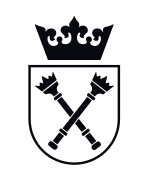 Lp.NazwaLiczba sztukproducentmodelCena netto za sztukęCena brutto za sztukęWartość nettoWartość brutto1…CałośćCałośćCałośćCałośćCałośćCałośćCałość